Lekcja 1Formuj rogaliki, bułeczki, ciasteczka z  masy solnejMateriały: woda, mąka, sól, olej, nasiona.Masa solna Wykonujemy masę solną z poniższych składników. Dziecko może ją mieszać zagniatać, wsypywać do miski poszczególne składniki.  PRZEPIS NA MASĘ SOLNĄ:szklanka mąki.pół szklanki mąki ziemniaczanej.szklanka soli.około pół szklanki wody.2 łyżki oleju.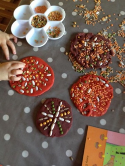 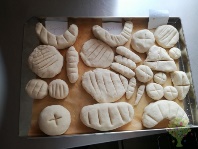 Lekcja 2 Zapraszam do wspólnej zabawy https://www.youtube.com/watch?v=23CmYNuEipk Lekcja 3 https://wordwall.net/pl/resource/2352963 Rozwiąż zadania Szymon, Adam, Janhttps://eduzabawy.com/cwiczenia-online/wskaz-cyfre-0-do-9/Jakub https://eduzabawy.com/cwiczenia-online/klasa-2/liczenie-pieniedzy-wpisz-wynik-slownie/ ReligiaWykonaj rysunek w kolorze lub po śladzie.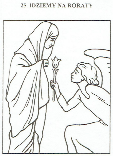 Rewalidacja Janek https://logiclike.com/2.0/pl/cabinet/exercise/1/5/problem/80819Zajęcia z logopedii (proszę powiększyć ilustracje)Ćw.1.: Różnicowanie głosek na początku wyrazów. Doskonalenie słuchu.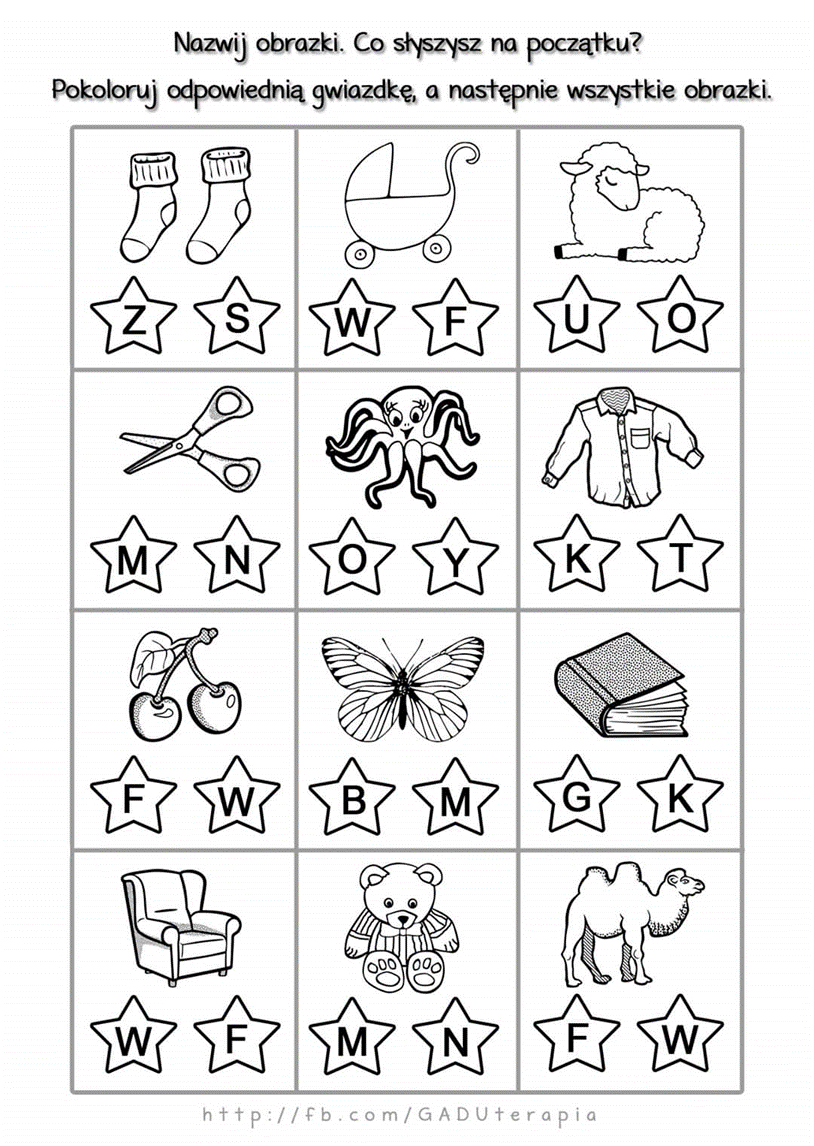 Ćw. 2.: Nazwy sprzętu domowego- sylaby. Ćwiczenia koordynacji wzrok-ruchowej.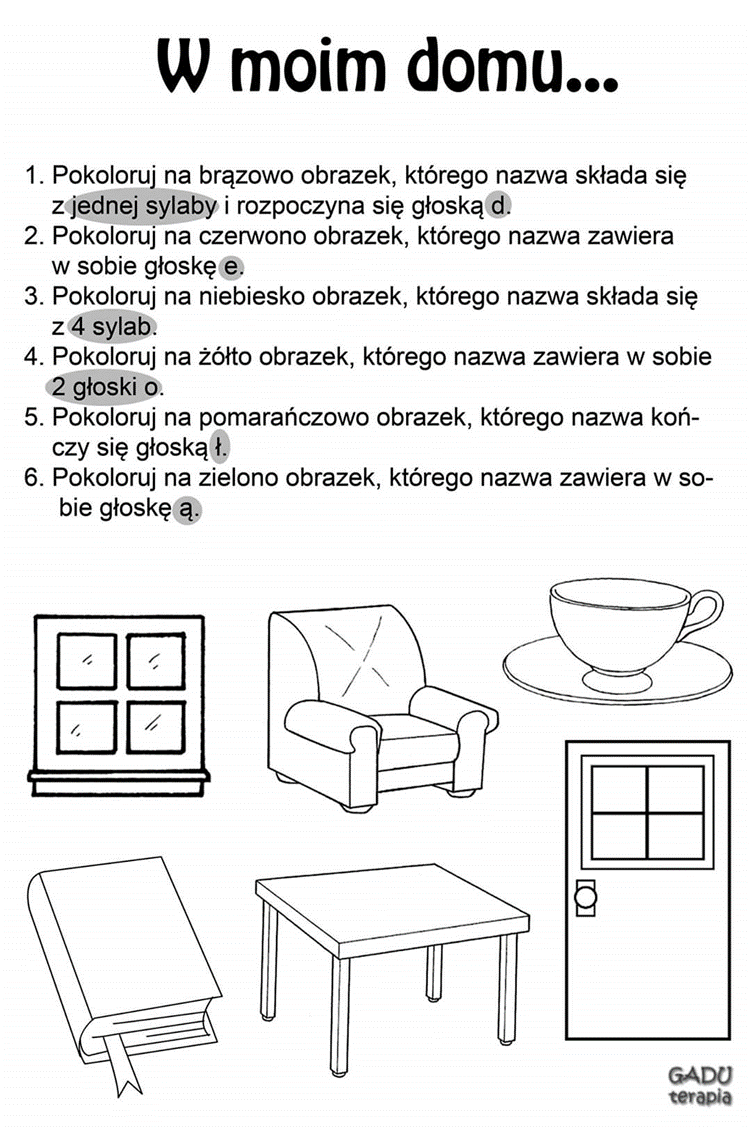 Ćw.3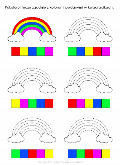 Hipoterapia/Zajęcia terapeutyczne z koniemObrysuj konia po kropkach i pokoloruj.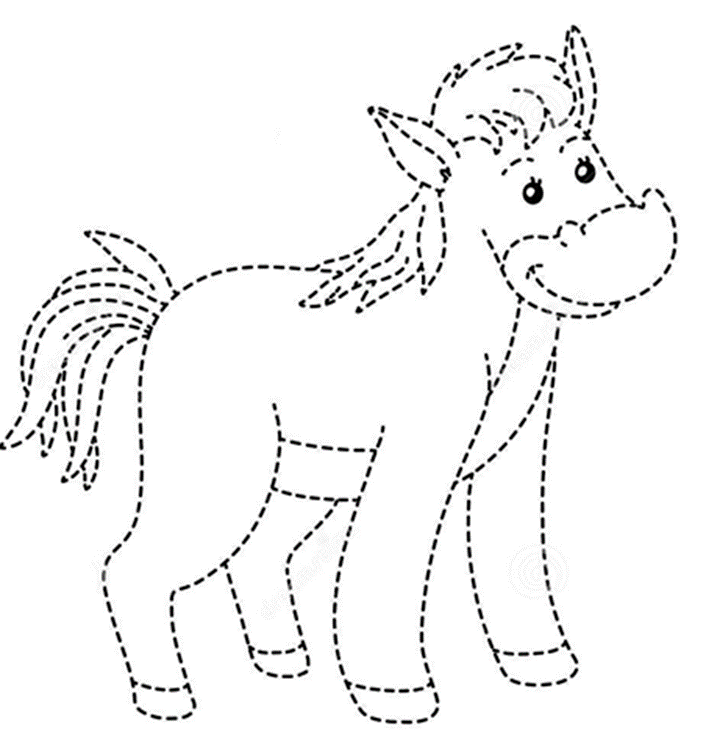 